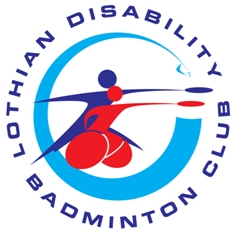 Code of Conduct – All members of the LDBCThe goal of Lothian Disability Badminton Club is to create a lively Sporting environment, and to promote the spirit of the game, through the exclusion of unethical behaviour, which will not be tolerated.  I agree to the following:Treat all others as you would like to be treated, with integrity politeness and admiration.Practice, play, coach, spectate, within the spirit of the game.Help each other to learn new skills. Compete as individuals and partners.Give respect to others – coaches, volunteers, other players and parents.Respect all those who also use the facilities outside of the club membership.Accept decisions made by the officials of the club.  Do not direct verbal, physical, emotional abuse towards other players/coaches/volunteers / parents & other members of the club.Respect that the taking of photographs is to be done only with the appropriate accreditation and at times that are appropriate during the club HAVE FUN